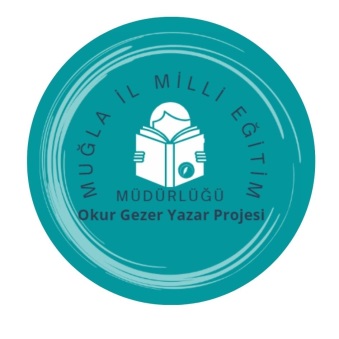 OKUR GEZER YAZAR PROJESİORTAOKUL DÜZEYİ ÇALIŞMA TAKVİMİNOFAALİYET ADIAY1Eğlenceli karakter oluşturmaEkim 2022 1. Hafta2Eğlenceli karakter oluşturmaEkim 2022 3. Hafta3Kütüphanelerde yazar /okur buluşmaları organize etmeKasım 2022 1. Hafta4Okul kütüphanesinin 3. Rafındaki 8. Kitabın reklam afişini hazırlamaKasım 2022 2. Hafta5Kısa film gösterimleri ile öykü analizi etkinliğiKasım 2022 3. Hafta6ARA TATİLKasım 2022 4. Hafta7Kütüphane çıkış bileti etkinliği yapmaAralık 2022 1. Hafta8Kısa film gösterimleri ile öykü analizi etkinliğiAralık 2022 2. Hafta9Kütüphane çıkış bileti etkinliği yapmaAralık 2022 3. Hafta10Kütüphanede bulunan 2 kitabın karakterleri arkadaş olsaydı aralarında nasıl bir diyalog geçerdi, birbirlerine nasıl davranırlardı? Tiyatro metni şeklinde yazmaAralık 2022 4. Hafta11Kısa film gösterimleri ile öykü analizi etkinliğiOcak 2023 1. Hafta12Kütüphanede bulunan 2 kitabın karakterleri arkadaş olsaydı aralarında nasıl bir diyalog geçerdi, birbirlerine nasıl davranırlardı? Tiyatro metni şeklinde yazmaOcak 2023 2. HaftaNOFAALİYET ADIAY13ARA TATİLOcak 2023 3. Hafta14ARA TATİLOcak 2023 4. Hafta15Aileni ve evini betimleyen bir tasvir yazmaŞubat 2023 2. Hafta16Her hafta bir değer belirleyip o değerle ilgili kitap cümleleri bulma ve o cümlelerle etkinlik düzenlemeŞubat 2023 3. Hafta17Aileni ve evini betimleyen bir tasvir yazmaŞubat 2023 4. Hafta18Kısa film gösterimleri ile öykü analizi etkinliğiMart 2023 2. Hafta19Kütüphaneler haftası kutlama etkinliğiMart 2023 3. Hafta20Antik kentlere gezi düzenleyerek o mekânlarda okuma faaliyetleri gerçekleştirmeNisan 2023 1. Hafta21ARA TATİLNisan 2023 2. Hafta22Antik kentlere gezi düzenleyerek o mekânlarda okuma faaliyetleri gerçekleştirmeNisan 2023 3. Hafta23Antik kentlere gezi düzenleyerek o mekânlarda okuma faaliyetleri gerçekleştirmeNisan 2023 4. Hafta24  Öğrencilerin kütüphaneden kitap alıp okumasını ve okudukları kitabı sesli kayıt ederek engelliler gününde görme engelli bir arkadaşına hediye etmesini sağlamaMayıs 2023 1. Hafta25Öğrencilerin kütüphaneden kitap alıp okumasını ve okudukları kitabı sesli kayıt ederek engelliler gününde görme engelli bir arkadaşına hediye etmesini sağlamaMayıs 2023 3. Hafta